         KАРАР                                                                 РЕШЕНИЕОб избрании состава Постоянной комиссии по социально-гуманитарным вопросам и охране правопорядкаСовета сельского поселения Зильдяровский сельсовет муниципального района Миякинский район Республики Башкортостан  В соответствии со статьей 15 Регламента Совета сельского поселения Зильдяровский сельсовет муниципального района Миякинский район Республики Башкортостан Совет сельского поселения Зильдяровский сельсовет муниципального района Миякинский район Республики Башкортостан решил:1. Сформировать Постоянную комиссию  по социально-гуманитарным вопросам и охране правопорядка  в количестве 3 депутатов. 2. Избрать в состав Постоянной комиссии по социально-гуманитарным вопросам и охране правопорядка   следующих депутатов Совета:Галиев Валерик Вазирович - избирательный округ № 1 ;Абдуллина Расуля Шайхнуровна - избирательный округ № 2 ;Тамурбеков Азат Заригатович - избирательный округ № 9 .                Главасельского поселения Зильдяровский сельсоветмуниципального района Миякинский районРеспублики Башкортостан                                                            З.З.Идрисов28 сентября 2015 года№ 9Башkортостан РеспубликаhыМиәкә районы муниципаль районының Елдәр ауыл советы ауыл биләмәhе Советы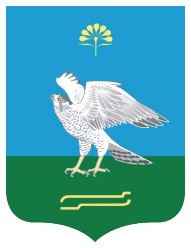 Республика БашкортостанСовет сельского поселения Зильдяровский сельсовет муниципального района Миякинский район